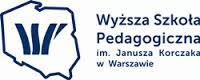 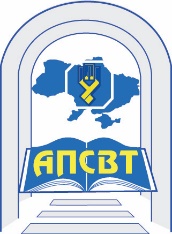 PostgraduateApplication  Form. Name/Surname: _____________________________________________________________________________Marrital Status: Married ⃝ Single ⃝Nationality:_________________________________________________________________________________Passport #_____________________________________ Issued by:_____________________________________Contact address:_____________________________________________________________________________Contact phone number (mobile):________________________________________________________________Email:______________________________________________________________________________________Previous education details:From: …...... /…...... /…......	To: …...... /…...... /…......	University / College / Institution: ________________________________________________________________Award type: (eg. BA, BSc, MA etc.): ______________________________________________________________ Subject of Study:  ____________________________________________________________________________Date of award: …...... /…...... /…......From: …...... /…...... /…......	To: …...... /…...... /…......	University / College / Institution: ________________________________________________________________Award type: (eg. BA, BSc, MA etc.): ______________________________________________________________ Subject of Study:  ____________________________________________________________________________Date of award: …...... /…...... /…......Was your previous education undertaken in English? YES ⃝ NO ⃝ Please, state your native language(s):_____________________________________________________________Please, list and attach certificates/transcripts of any English language qualifications you possess:Qualification  	                             Awarding body	                   Overall grade/score	                            Date of Award_____________________          _____________________      ___________________________       ________________________________          _____________________      ___________________________       ________________________________          _____________________      ___________________________       ________________________________          _____________________      ___________________________       ___________Please, provide details of employment:From …...... /…...... /…......	to …...... /…...... /…......	Position held:  _______________________________________________________________________________Name and address of employer:   _______________________________________________________________From …...... /…...... /…......	to …...... /…...... /…......	Position held:  _______________________________________________________________________________Name and address of employer:   _______________________________________________________________It would be helpful if you could indicate where you heard about MSA by ticking the appropriate box:Advertisement      ⃝      (please specify) __________________________________________________________Educational Fair    ⃝      (please specify) __________________________________________________________Internet search     ⃝      (please specify) __________________________________________________________Personal recommendation	⃝    (please specify)____________________________________________________I am an Academy alumnnus                     Yes ⃝	No ⃝Please write a statement in support of your application. We will not be able to make a decision on your application without it. Among the things you may wish to include are:why you are applying for this program;how your previous education and experience relates to this course of study;how this course fits into your long-term academic or career plans.______________________________________________________________________________________________________________________________________________________________________________________ ______________________________________________________________________________________________________________________________________________________________________________________ ______________________________________________________________________________________________________________________________________________________________________________________ ______________________________________________________________________________________________________________________________________________________________________________________ ______________________________________________________________________________________________________________________________________________________________________________________ In accordance with data protection regulation, the information contained in this application will be used for the purpose of processing your application and, if you are admitted, will form the basis of your student record.I certify that the information I have given is complete and accurate.I have read the regulations and the financial policies and I agree to abide by the rules.I authorise the Academy to use photographs taken from social or other program activities, in which I might appear, for promotional purposes	Yes ⃝	No ⃝Signed:  ……………………………………………………………………  Date…......  /…......  /…......Please submit this form to Admission Office.